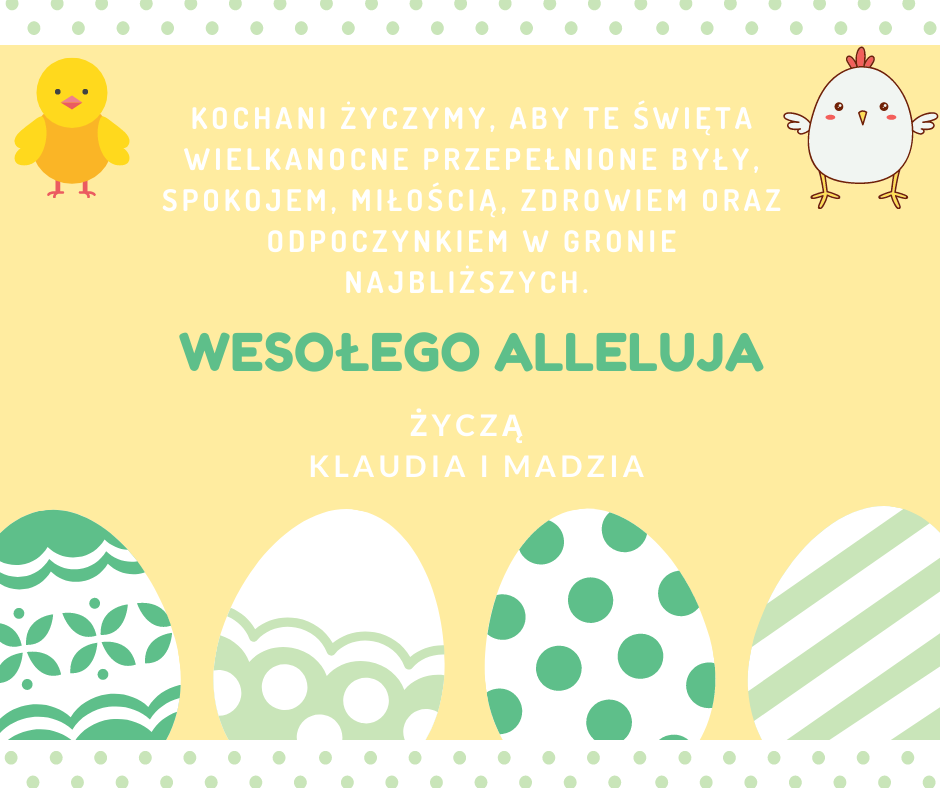 Witamy Was cieplutko 02.04.2021 r.Dzień 5. Wielkanocna przygodaCele główne:−  rozwijanie myślenia przyczynowo-skutkowego,-  rozwijaniu koordynacji wzrokowo – ruchowej i koncentracji uwagi- rozwijanie sprawności ruchowejCele operacyjne:Dziecko:−  opowiada historyjkę według kolejności zdarzeń- wycina sprawnie nożyczkami po prostych liniach- prawidłowo układa pocięty obrazek„Wielkanocny koszyk” – puzzle. Pokolorujcie obrazek, wytnijcie i spróbujcie go ponownie ułożyć, możecie przykleić na czysta kartkę, jak puzzle.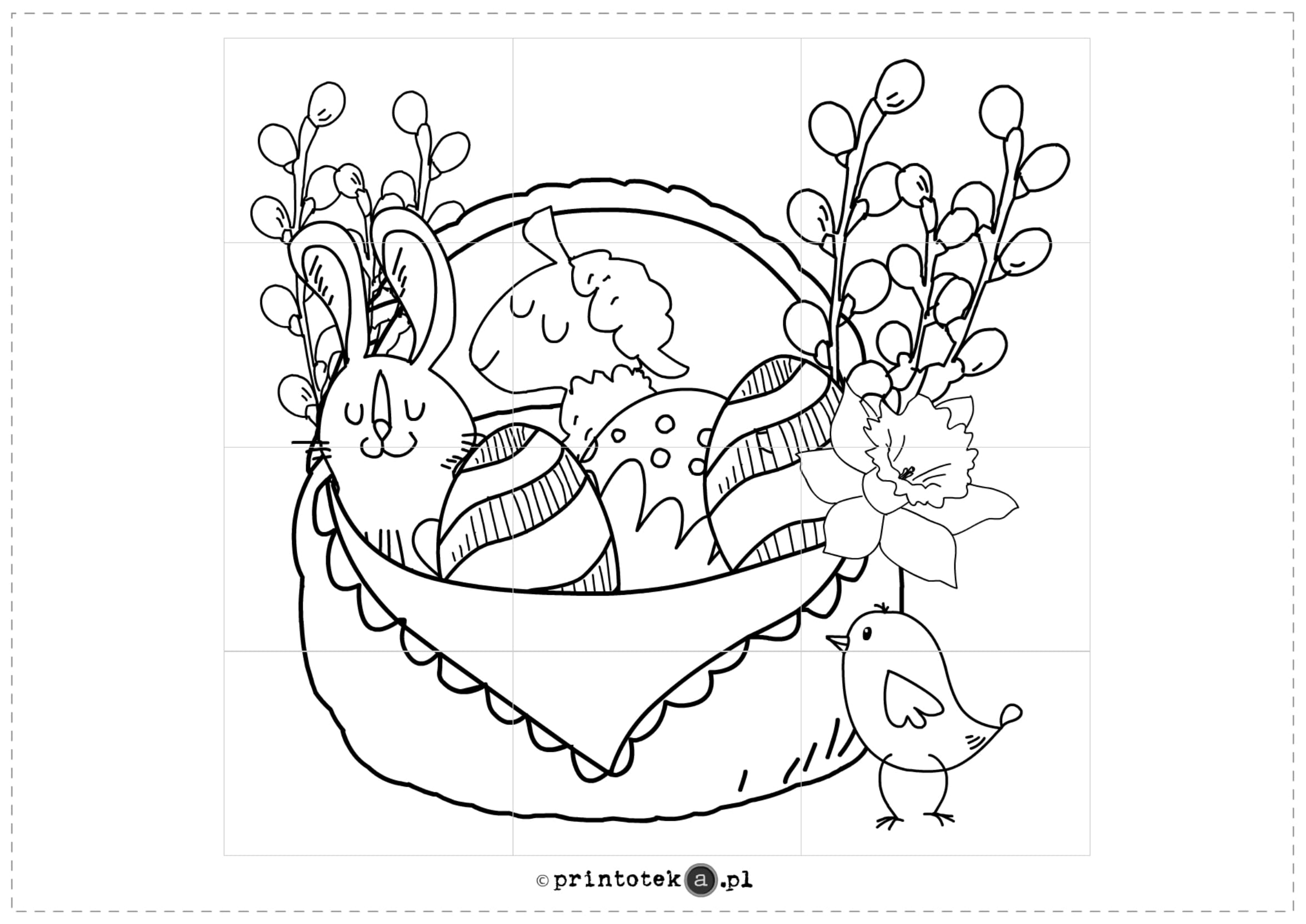 Koszyczek wielkanocny - historyjka obrazkowaPrzyjrzyj się obrazkom i spróbuj opowiedzieć jak chłopiec, ubiera koszyczek wielkanocny i co nie niego wkłada a czego brakuje w koszyczku?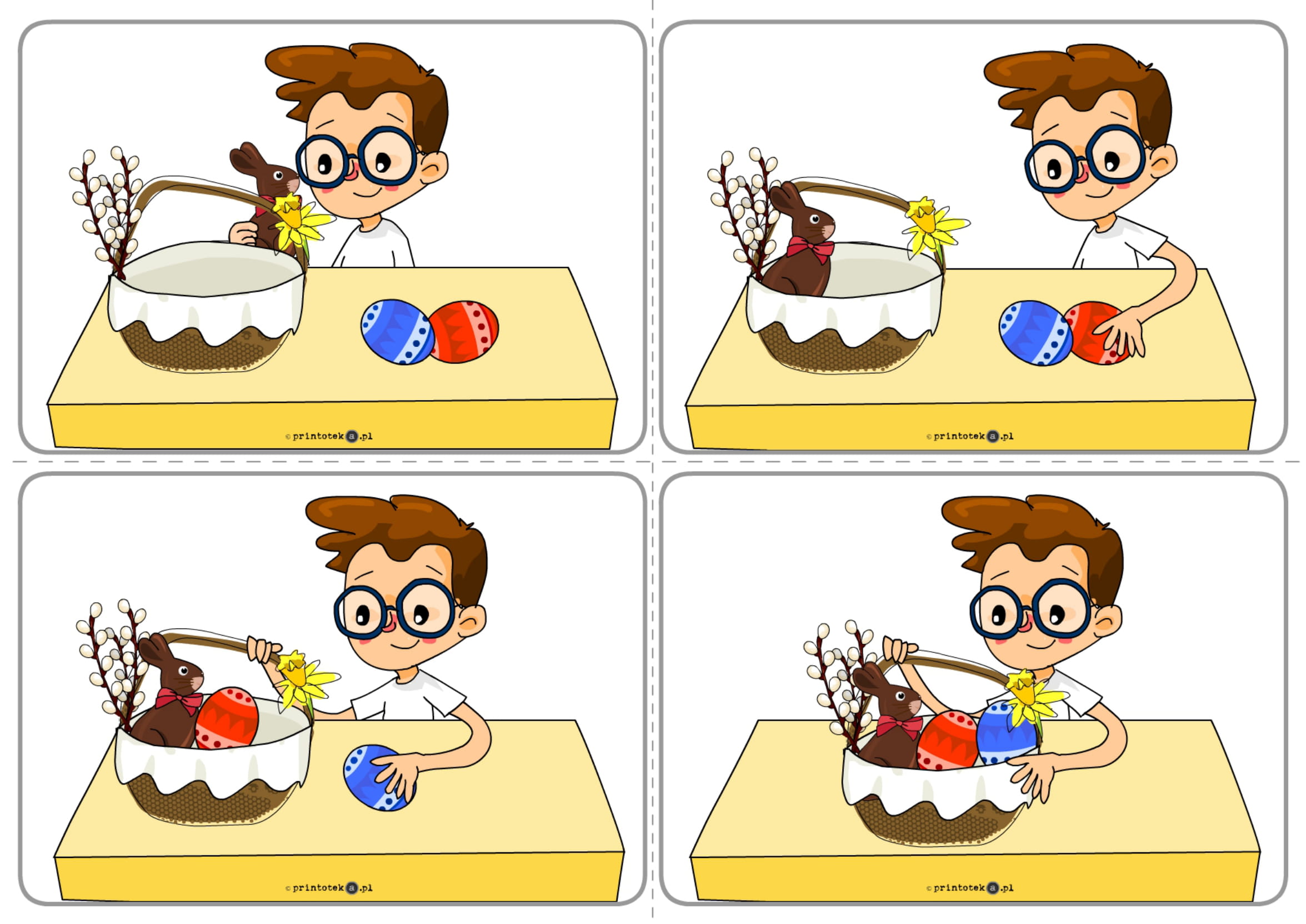 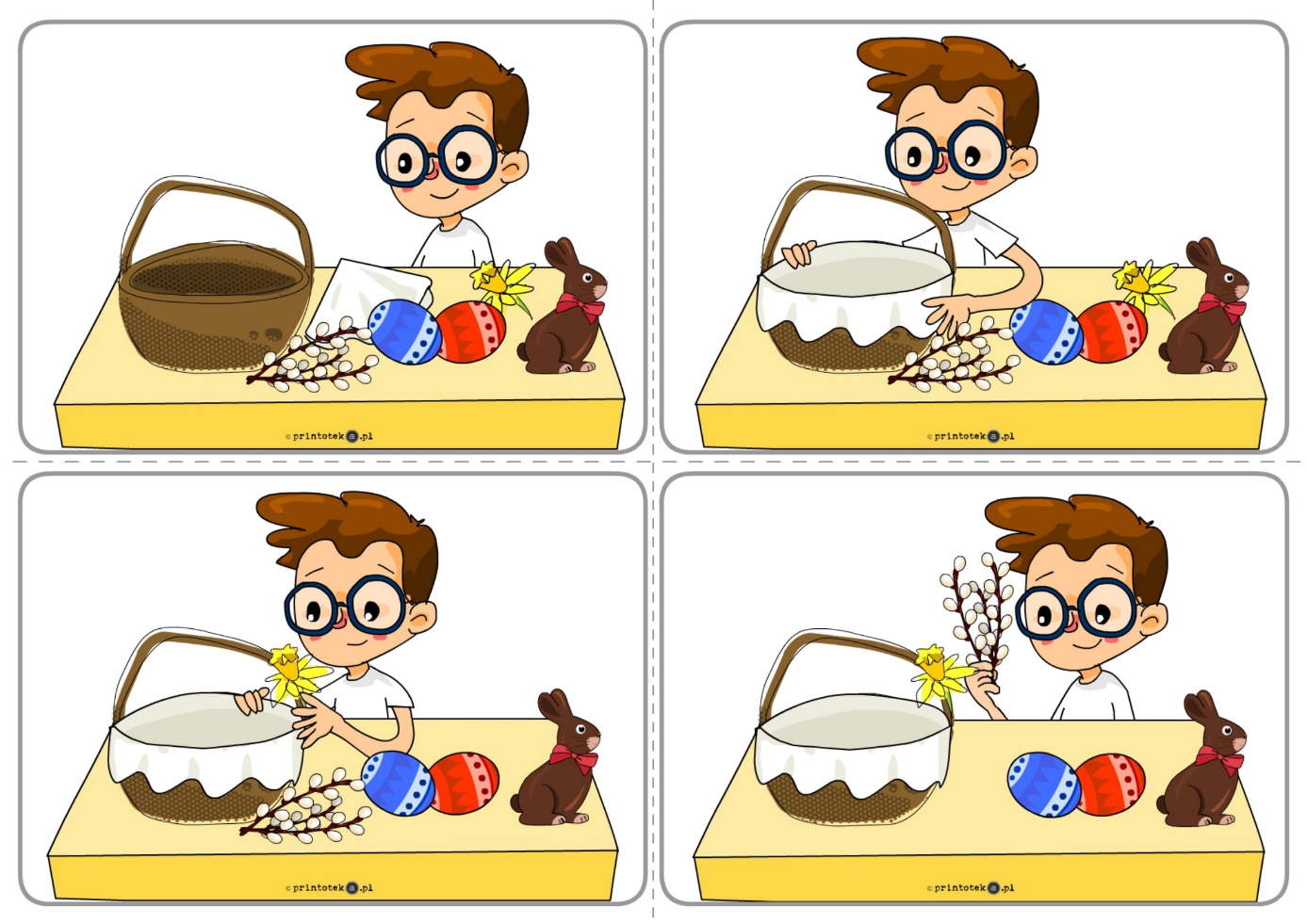 Wielkanocne ćwiczenia
Przygotowujemy kolorowe obrazki z zadaniami do wykonania, które załączone są poniżej. dziecko losuje z koszyczka obrazek (można na zasadzie wielkanocnej wyliczanki: „Wielkanocna wyliczanka królik, pisklak i pisanka, raz, dwa, trzy co w koszyczku niesiesz ty?” po czym prezentuje go rodzicom i wszyscy wykonują dane ćwiczenie. Kiedy dzieci będą już wiedziały co i jak pokazywać, można pobawić się w kalambury.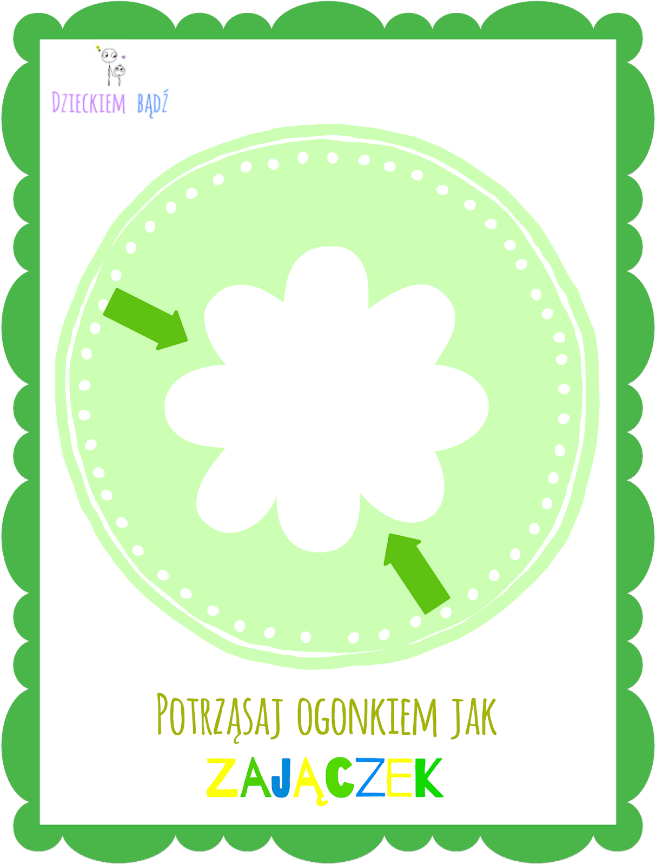 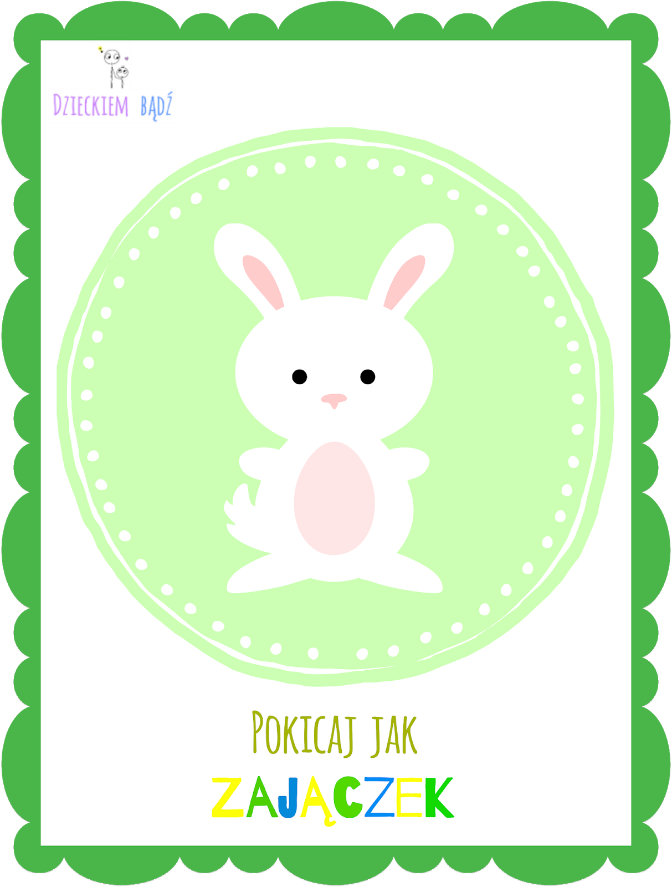 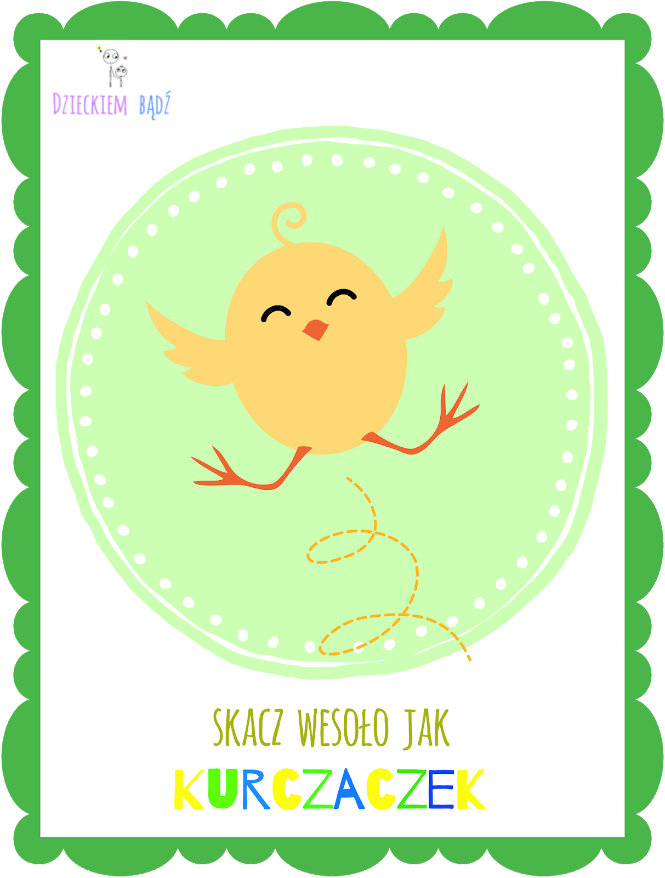 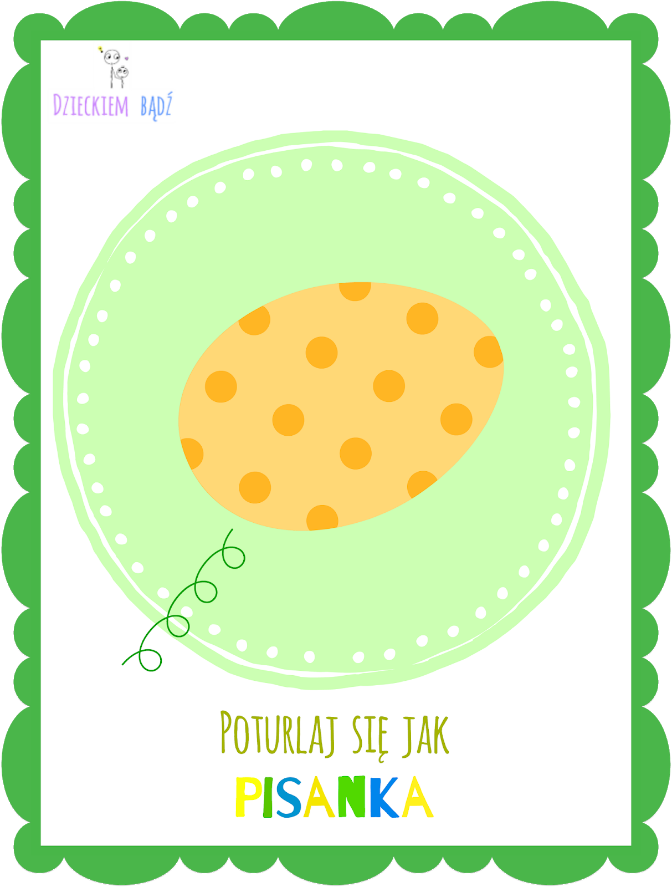 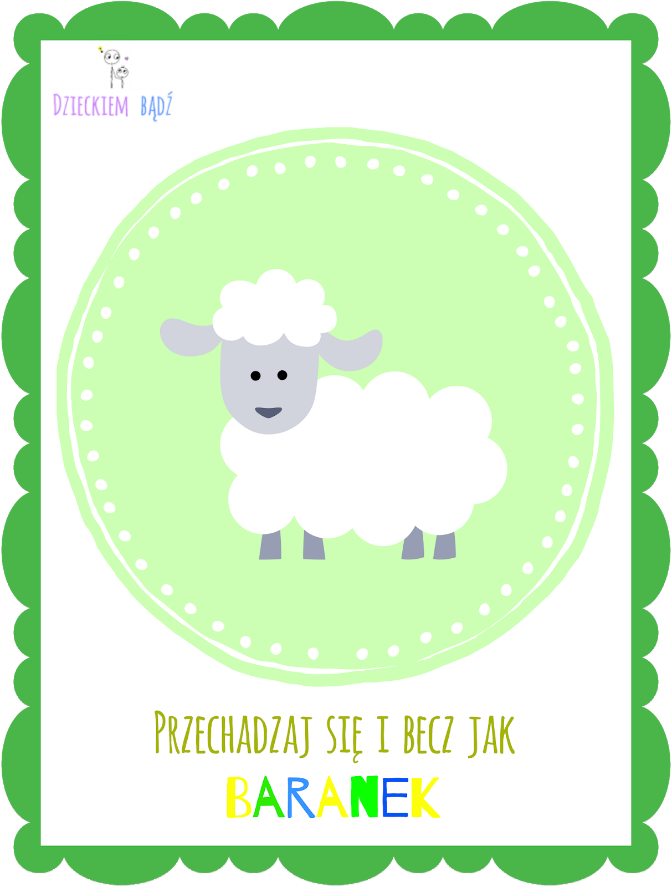 